Republic of the 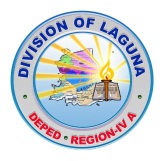 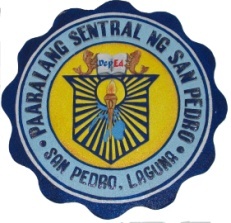 Region IV-A CALABARZONDepartment of Education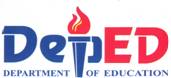 Division of LagunaDistrict of San PedroSAN PEDRO CENTRAL SCHOOLLuna St. Poblacion, San Pedro, Laguna	UNANG MARKAHAN PAGSUSULIT SA FILIPINO VIPangalan________________________				Petsa__________________Baitang______________						Iskor_______Panuto:  Buuin ang pangungusap sa pagpili ng wastong titik ng  pangngalan  sa kahon upang mabuo ang diwa ng pangungusap.     Ang _______ ay lumilipad sa kalawakan. Ang ________ ay nananahi ng bestidang isusuot ni Fe   Nagtatanim ng mga petsay ang mga _________ sa kanilang likod bahay.   Bumili ng _________ ang ate niya dahil kaarawan niya ngayon. Ang _______ ay naglalaro ng basketball.II. Suriin ang mga sumusunod na pangyayari / sitwasyon . Piliin ang angkop na hinuha sa bawat pangyayari. Patuloy ang pagtatapon ng tao ng basura sa ilogDudumi ito at mamatay lahat ang isda ritoMagiging malinis ang kapaligiran dahil sa pagtapon ng basura sa ilog.Magiging malusog ang isda sa ilogMaging sariwa ang hangin ng mga taong nakatira malapit sa ilog.Paglanghap ng makapal at maitim na usok na ibinubuga ng tambutso ng sasakyan.Ito ay nakapagdudulot ng kaginhawaan sa mga taoMaraming magkakasakit sa baga.Magiging maliksi ang mga tao dahil sa usok na kanilang nilalanghapAng mga puno sa paligid ay magiging malusog.Dala-dala ang baong pagkain at ilawan, sumakay sa bangka at pumalaot na ang mag-ama.Ang mag-ama ay mangingisda sila sa dagatAng mag-ama ay magliwaliw sa dagatAng mag-ama ay maliligo sa dagat Ang mag-ama ay nagkayayaan tingnan ang dagat. Inani na ang mga palay. Tinuyo na ang mga ito at isinilid sa sako ng magsasaka.Ipagbibili ng magsasaka ang mga palayIpamimigay niya sa mga nangangailanganItatago niya ito habambuhayIpapakain niya sa mga alaga niyang hayop.Nagluto ng mga kakanin ang nanay. Inimbitahan ang mga kapitbahay at lahat ng kalaro at kababata ni Cris.Nais lang ng nanay makakain ang kaniyang mga kapit- bahayNais ng nanay na ipagyabang na sila ay maraming pagkainKaarawan Ng kaniyang anak na si Cris Masaya ang nanay na makita maraming tao sa kanilang bahay.III . Piliin sa kahon  ang  titik  ng panghalip na gagamitin sa sumusunod na salaysay.	Naranasan ___11__ na bang lumangoy sa dagat? ___12__ ay may nakatutuwa ngunit nakakatakot  na karanasan sa dagat. Namasyal __13___ roon sa dinarayong Boracay beach,  ang una kong nakitang ay malinaw at kulay berdeng tubig na dalampasigan. Malinis at malamig ang tubig. Hindi ____14____ makakalimutan ang karanasan na nagdulot ng saya .Nais __15____na balikan ang Boracay kasama ang mga kaibigan?    
IV Tukuyin ang sagot sa mga sumusunod hingil sa kard katalog.Piliin ang titik ng tamang sagot.     16    Ano ang pamagat nang paksa        A.	 Alamat	B. Maynila: National Bookstore	C. Cuasay, Pablo M	D. ISBN17. Sino ang may akda      A.  Cuasay , Pablo M	B. Maynila: National Bookstore	C. Alamat	D. ISBN18. Kailan inilimbag ang kard katalog?       A. 1992		B. 1191		C. 1990		D. 199319. Saan inilimbag ang kard katalog?       A. Pilipinas		B. Maynila	C. Cuasay, Pablo	D. ISBN20. Anong uri ng kard ito?       A. Kard ng pamagat	B. kard ng manunulat		C. kard ng paksa	D. kard ng            Aklat.  	V.  Sa bilang 21-25  iorganisa ang mga sumusunod na pangyayari upang mabuo ang maikling         kuwento. Piliin ang titik ng tamang sagot.           .       _______A___  Napakaraming bulaklak at halamang malalago     _______ B__  Nang magsimulang dumami ang  mga sasakyang nagbubuga ng mga usok, unti                               unti  namayat ang mga halaman.__________C__  Hindi na maganda ang halaman ni Mang Henry__________D_    Noong araw ay napakaganda ng hardin ni Mang Henry.__________E_    Ngayon ay wala ng bulaklak ang mga halaman          21.          22.          23.          24.          25.        26.   Nagpapaliwanag   sa pangalan tumutukoy  ng tao, bagay , hayop, lugar o pang-                yayari.	A. pangngalan		B. panghalip		C.  konkreto	D. di- konkreto        27.  Anong uri ng pangngalan ang tumutukoy sa tanging ngalan ng tao, bagay,                lugar o pangyayari sa mga sumusunod.              A. pambalana               B. pantangi 		C. konkreto	D. di-konkreto		        28.  Anong  pangngalang ang hindi material na bagay. Ito ay                 tumutukoy sa diwa  o kaisipan.Konkreto		B. di – konkreto		C. pambalana		D. pantangi         29. Kilalanin sa mga sumusunod ang pangngalang   nakikita at nahahawakan.Di- konkreto	B. konkreto		C. pambalana		D. pantangi        30. Piliin sa mga sumusunod ang ibang tawag sa konkretong pangngalan?               A.basal		B. tahas		C. pambalana		D. pantangi         31. Ano ang ibang katawagan ng tahas na pangngalan                 A. di – konkreto	B. konkreto		C. pantangi		D. pambalana          32. Hanapin sa mga sumusunod ang di nabibilang sa grupo ng pangngalan               A. kaligayan		B. katalinuhan		C. kagandahan		D. bulaklak           33.  Mula sa iyong natutunan ang mga sumusunod ay mga pangngalang konkreto maliban                   sa isa.                                    A. upuan		B. prutas		  C. kapayapaan		D. sabon           34. Tumutukoy sa pangkat ng iisang uri ng tao , bagay. Anong uri ng pangngalang                   pambalana                 A. tahas		B. lansakan		  C. basal		D. pantangi            35.  Alin sa mga sumusunod ang nabibilang sa lansakan pangngalan                 A. lahi	B. kasikiman		  C. eroplano		D. kabayanihan            36. Ang buwig ng saging ay matatamis . Anong uri ng pangngalang pambalana ang                    nasalungguhitan.tahas		B. basal			C. lansakan		D. pantangi           37. Tukuyin ang  panghalili sa pangalan ng tao, bagay, hayop, lugar o pangyayari   A.   pangngalan	B. panghalip		 C. pambalana		             D. lansakan           38.  Huwag na huwag ka magpapanggabi . Maykapreng gumagala sa ating barangay.        Paano  naipinapahayag ang damdamin sa pangungusap.Galit                        B. lungkot	   	C. pag-aalala		D. inis            39. “ Akala ko pa naman mapanood ako ni inay at itay “.                    A. lungkot                   B. nanghihinayang	    C. inis		D. galit            40. “Saan ka kumuha ng ibinili ng mga iyon ?                    A. pagtataka               B. pagkagalit		  C. pagbabanta                    D. pagkagalak              41. Ano ang kaugnayan ng salitang makisig sa matipuno                    A.magkasingkahulugan      B. magkasalungat           C. magkatugma  D.magkapantig        	              42. Ang mga dahon ay masayang umiindayog sa hangin	. Ano ang kahulugan ng                    salitang may salungguhit.                A.  nag-aawitan		B. nag-sasayawan	C. nagliliparan		D. naglalaglagan           43.  Sumungaw ang munting  inakay sa malalagong dahon. Ano ang kasingkahulugan ng                   Sumungaw?Dumapo		B. nahulug 		C. lumabas		D. sumilip VI. Sagutin ang mga sumusunod na tanong base sa nabasang pabula.Piliin ang titik ng tamang sagot.        	May isang uhaw na uhaw na uwak na gustong uminom sa pitsel na naiwan sa mesa. makipot lamang ang bunganga ng pitsel kaya hindi maipasok ng tuka  ang ulo upang sipsipin ng uwak ang   tubig . Hirap na hirap abutin ng uwak ang kaunting tubig  sa malalim na sisidlan . Kahit anong pilit  ay hindi mabawasan ang sobrang pagkauhaw ng ibon.	Tumingala siya at luminga- linga at tumingala siya sa paligid. Alam niya may kasagutan sa alinmang problemang kinakaharap natin. Tama siya ! sa isang iglap ay naisip niya tanging ang kasa-     gutan. Lumipad siya sa labas at tumuka siya ng munting bato na inihulog sa loob pitsel. Nagpabalik balik siya sa paglagay ng mumunting bato hanggang umabot ang tubig sa makitid na bunganga ng  pitsel . Nakainom ang uwak at natugunan ang pagkauhaw niya sa isang iglap lamang.            44. Ano ang naging suliranin ni uwak?	      A. Uhaw na uhaw siya                  B. Makipot ang bunganga ng pitsel kaya di niya maipasok ang tuka upang sipsipin ng                             tubig.                  C. Mahirap pabalik balik kumuha ng maliliit na bato                  D. Hindi natugunan ang kaniyang pagkauhaw            45. Paano nalutas ng uwak ang kaniyang suliranin.                  A.  Itinumba niya ang pitsel sa pamamagitan ng kaniyang tuka upang makainon ng                        tubig.  Tumuka siya ng mumunting bato at inihulog sa pitsel hanggang umabot ang                          sa makitid na bunganga tubig                    C. Pinilit niya ipinasok ang kaniyang ulo sa bunganga ng pitsel                D. Inantay niyang may tao magpuno ng tubig sa pitsel.             46.Paano mo lulutasin ang suliranin Kung ikaw si uwak ?                   A. Gagawin mo ba ang ginawa ni uwak  upang matugunan ang iyong pagkauhaw?                   B. Iwanan mon a lang ang pitsel at maghanap na ibang maiinuman?                   C. Patumbahin ang pitsel upang makainom.                   D. Magtawag ka ng mga kasama mo upang tulungan ka.          47. Maari mo bang hulaan ang mangyayari kung sakali hindi nakainom si uwak sa oras ng                   Kaniyang pagkauhaw?.mamatay si uwakmagwawala si uwakmanghihina si uwakmagkakasakit si uwak          48.  Ano sa tingin mo ang aral na napulot mo sa pabula?                    A. Ang bawat suliranin ay madaling sagutin kung ating iisipin                    B. Ang mahirap ay di dapat gawin                    C. Huwag pilitin lutasin ang problema                    D. Maging maluwag ang buhay kung di intindihin ang paglutas ng suliranin.            49. Sino ang tauhan sa kuwento                   A. uwak                   B. pitsel                   C. bato                   D. tubig            50. Kung sakali ikaw ang magbigay ng pamagat ng kuwento. Alina ng pipiliin mo?                    A. Ang Paglipad Ng Uwak                    B. Ang Uwak At Ang Pitsel                    C. Ang Uhaw Na Uwak                    D. Ang Tubig At Ang UwakTable of Specification in ARALING PANLIPUNAN VI(First Grading)ANSWER KEY IN FILIPINO 6D						26. BE						27. BB						28. BA						29. BC						30. A	A						31. AB						32. AA						33. CA						34. BC						35. AB						36. C	E						37. BC						38. CD						39. AA						40. AG						41. AA						42. BB						43.DA						44.B A						45. B						D                          					46. AA						47. CB						48. AE						49. AC						50. ACake                                  D. ibonMag-aaral                          E. nanayMag-amakomokaminamingako     F     398.2                                Legends. ( Alamat )     C891m                             Cuasay, Pablo M.                                              Mga 55 piling alamat ng Pil                                              Maynila: National Bookstore, c. 1991                                              176p; 26cm                                              ISBN 971-08-5100-8                                              1,  Legends                        2. Legends – Phil.                                              1    TitleObjectivesNo. of days taughtWeightNo. of ItemsItem PlacementLevel of ThinkingLevel of ThinkingLevel of ThinkingLevel of ThinkingLevel of ThinkingLevel of ThinkingObjectivesNo. of days taughtWeightNo. of ItemsItem PlacementRUApAnECNasasagot ang mga tanong tungkol sa binasang pabulal514%744-50313Nagagamit nang wasto ang mga pangalan 532%161-2-3-4-5-26-27-28-29-30-31-32-33-34-35-368432Nagagamit nang wasto ang mga panghalip 512%611-12-13-14-15-37-422Napupunan ng wasto ang kard katalog510%516-203Nabibigyan ng kasingkahulugan ang salita56%341-43111Napagsunud-sunod ang pangyayari sa kuwento/pabula    510%521-255Nakapagbibigay ng hinuha sa kalalabasan ng pangyayari510%56-105Natutukoy ang damdamin ipinapahayag ng sitwasyon o pangyayari56%338-39-403Total35100%151010555